Отчет по проведенным мероприятиям  МКУК «Большеремонтненский СДК»За май 2022 года №п/пНаименование мероприятия краткое описание мероприятия, ссылка, фотоКоличество участниковОтветственный1Выставка декоративно-прикладного творчества "Сирень Победы".01 мая в фойе МКУК "Большеремонтненский СДК" начала свою работу выставка декоративно-прикладного творчества "Сирень Победы". На выставке представлены работы в разных техниках исполнения, представляющие веточку сирени.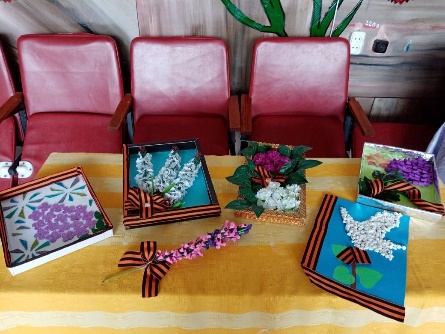 https://vk.com/photo579856982_45723920812787 просмотровГородецкая А.В.2Конкурс детского рисунка «Ожили в памяти краски войны».30 апреля стартовало интернет голосование конкурса детского рисунка «Ожили в памяти краски войны». 2 мая были подведены итоги. Первое место - Пасько Толик 21 голос. Второе место – Блохин Ваня 13 голосов. Третье место – Кобзев Дима 6 голосов. Мы поздравляем наших победителей и благодарим всех участников конкурса. Все ребята получат памятные дипломы.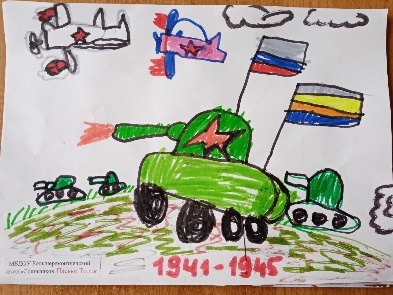 https://ok.ru/profile/574545893188/statuses/154411202778436https://vk.com/photo579856982_4572392116 участников870 просмотровПасько Е.И.3Акция «Окна Победы»02 марта в МКУК «Большеремонтненский СДК» состоялся конкурс детского рисунка «Ожили в памяти краски войны». После конкурса специалисты украсили окна учреждения работами участников конкурса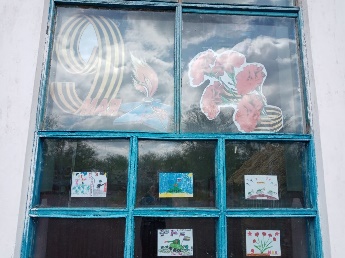 https://ok.ru/profile/574545893188/statuses/154417438004548https://vk.com/photo579856982_4572392226 участников637 просмотровПасько Е. И.4Тематическая экскурсия "Исторические места, связанные с Великой Отечественной войной".03 мая 2022 года специалист МКУК "Большеремонтненский СДК" провела тематическую экскурсию "Исторические места, связанные с Великой Отечественной войной". В зале СДК была организована экспозиция с фотографиями и описанием истории создания самых крупных памятников, таких как: Мамаев курган, Самбекские высоты, Триптих "Щит и меч", "Алёша" и другие. Гостям экскурсии рассказали о том, как создавались эти мемориальные комплексы и памятники, место нахождения и к какому военному событию они посвящены.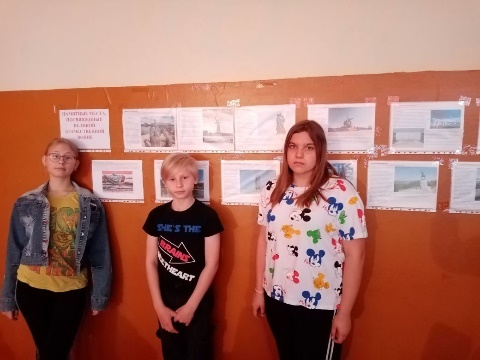 https://ok.ru/profile/574545893188/statuses/154417128543556https://vk.com/photo579856982_4572392205 участников 997 просмотровГородецкая А. В.5Акция «Песни Победы»04 мая специалисты МКУК «Большеремонтненский СДК» исполнила и записала видео военной песни . Запись опубликована на страничке в ОКhttps://ok.ru/video/32680449173161 участник 806 просмотровГородецкая А.В.6Акция «Георгиевская ленточка»5 мая специалист МКУК « Большеремонтненский» СДК в рамках празднования Дня Победы, принял участие во Всероссийской акции « Георгиевская ленточка». На улицах села жителям прикрепили, черно – оранжевый символ Победы..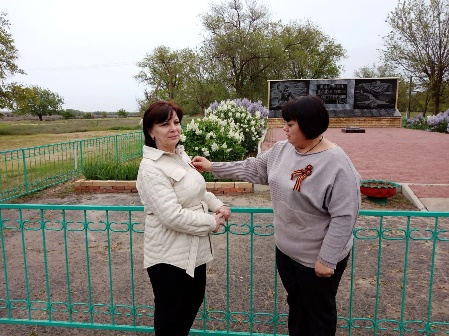 https://ok.ru/profile/574545893188/statuses/154420580455748https://vk.com/photo579856982_45723923132 участника1778 просмотровПасько Е.И.7Акция "Свеча Памяти".8 мая в преддверии Дня Победы специалист МКУК "Большеремонтненский СДК" провела для жителей села акцию "Свеча Памяти". У мемориала Памяти погибших воинов зажгли свечи и почтили всех, кто защищал нашу родину минутой молчания.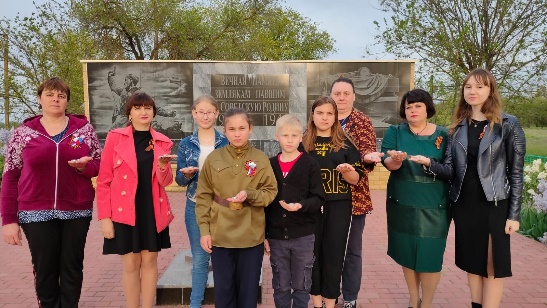 https://ok.ru/profile/574545893188/statuses/1544311400748209 участников 1100 просмотровПасько Е.И.8Акция «Поздравь ветерана и земляка».Специалисты МКУК «Большеремонтненский» СДК в канун празднования дня Победы, 8 мая провели патриотическую Акцию «Поздравь ветерана и земляка». От всего сердца поздравили и поблагодарили, вдов и тружеников тыла за их труд, подвиг во имя мирного неба и будущего нашего Отечества! Благодарим тех, кто сумел своей жизнью и судьбой доказать, что наш народ, способен вынести великие испытания, выйти из них победителем. Обеспечив мир своей стране.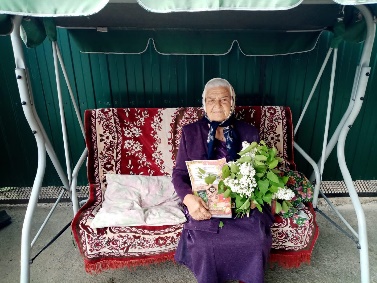   Работники дома Культуры поздравили с наступающим праздником Анищенко Сергея Семеновича, Липаева Алексея Алексеевича, Липаеву Нину Ивановну, Монину Анну Матвеевну.https://ok.ru/profile/574545893188/statuses/154417756509508https://vk.com/photo579856982_4572392236 участников 2566 просмотровФисенко С,АПасько Е.И.9Шествие «Бессмертный полк».09 мая 2022 в с. Большое Ремонтное прошло традиционное шествие «Бессмертный полк». Жители села и учащиеся МБОУ «Большеремонтненская СШ» прошли с фотографиями своих родственников, участвовавших в Великой Отечественной войне от начала улицы Молодёжной до Мемориала памяти погибших воинов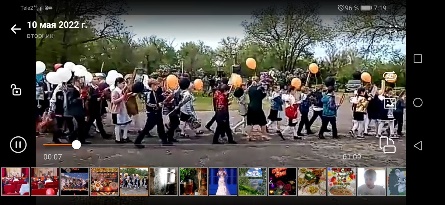 https://ok.ru/video/327934096442058792 просмотраФисенко С.А10Торжественный митинг09 мая состоялся торжественный митинг, посвященный 77 годовщине Победы в Великой Отечественной войне. В конце мероприятия были возложены цветы к Мемориалу памяти погибших воинов.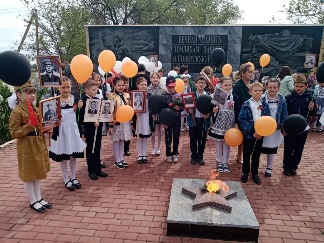 https://i.mycdn.me/i?r=AyH4iRPQ2q0otWIFepML2LxRvjUvwnaHgGR2nEDkJb9SSw65 участниковГородецкая А.В.11Праздничный концерт «Песни великого подвига»9 мая в МКУК «Большеремонтненский СДК» состоялся праздничный концерт «Песни великого подвига». Зрителям свое творчество дарили самодеятельные коллективы и солисты ДК. Так же несколько номеров предоставили учащиеся МБОУ «Большеремонтненская СШ». После окончания концерта всех гостей угостили солдатской кашей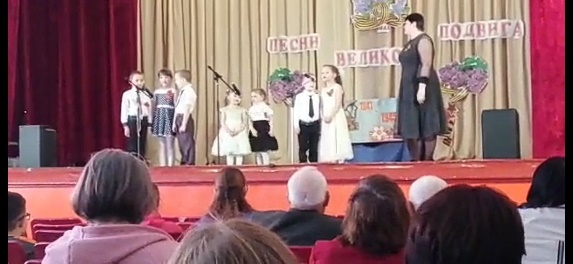 https://ok.ru/profile/574545893188/statuses/154439247926596https://ok.ru/video/3279814986308https://ok.ru/video/3279813741124https://ok.ru/video/3279809546820https://ok.ru/video/3279806859844https://ok.ru/video/3279796963908https://ok.ru/video/3279794473540https://ok.ru/video/327979178656485 участников4679 просмотровГородецкая А.В. 12Фестиваль казачьей песни «Наследие»14 мая в селе Валуевка прошёл ежегодный районный фестиваль казачьей песни «Наследие». МКУК «Большеремонтненский СДК представляли Пересыпкина Галина и Городецкая Эльвира. Для выставки ДПИ свои работы предоставили Пасько Елена, Городецкая Анна и Лайтар Ксения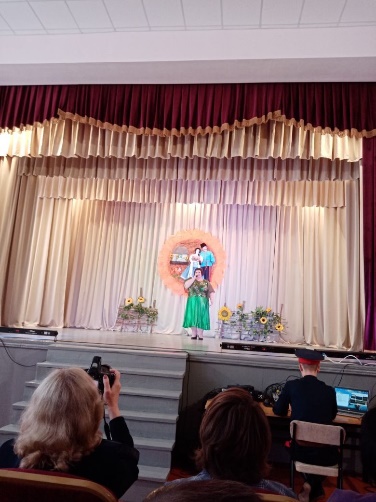  https://ok.ru/video/3286798633540https://ok.ru/video/32867304105642 участника1913 просмотровГородецкая А.В.13 Выставка ДПИ «Мастерим всей семьей»15 мая - Международный День семьи. В преддверии этого замечательного праздника в МКУК "Большеремонтненский СДК" начала свою работу выставка декоративно-прикладного творчества "Мастерим всей семьёй". В экспозицию выставки вошли работы мастеров ДПИ и участников кружков "Чародейка", "Волшебница" и "Затейница".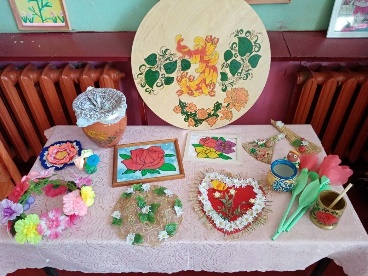 https://vk.com/photo579856982_457239244https://ok.ru/profile/574545893188/statuses/15444587302637210 участников540 просмотровГородецкая А.В.14Конкурс рисунков «Мир без наркотиков».В рамках профилактики употребления и распространения наркотиков МКУК «Большеремонтненский СДК» провёл конкурс рисунков «Мир без наркотиков». На этот раз в нем участвовали ученики старших классов МБОУ «Большеремонтненская СШ».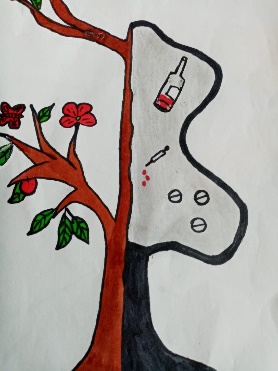 https://ok.ru/profile/574545893188/statuses/154463488120132https://vk.com/photo579856982_45723924510 участников639 просмотровПасько Е.И.15Познавательное мероприятие «И нравы, и язык, и старина»24 мая специалист МКУК «Большеремонтненский» СДК провел познавательное мероприятие «И нравы, и язык, и старина», для ребят МБДОУ «Солнышко». На встрече детям рассказали о народном творчестве, обычаях, традициях, культуре, обрядах русского народа. Дети с большим удовольствием рассматривали русскую избу и ее убранства.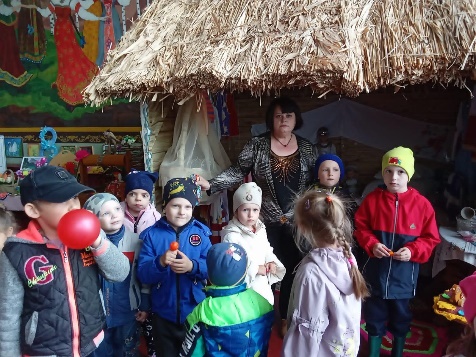 https://vk.com/photo579856982_457239255https://ok.ru/profile/574545893188/statuses/15446648193568416 участников915 просмотровПасько Е.И.16Патриотический вечер "Хранить державу, долг и честь".27 мая специалист МКУк "Большеремонтненский СДК" провела для детей и подростков патриотический вечер "Хранить державу, долг и честь". Ребятам рассказали о профессии пограничника, Объяснили, что эти героические люди день и ночь охраняют наземную и морскую границы нашего государства, берегут наш мир и сон, препятствуют проникновению контрабандных товаров и задерживают нарушителей государственной границы. Как поётся в знаменитой песне:"Ведь первый бой обычно принимают погранцы, родных и близких грудью заслоняя"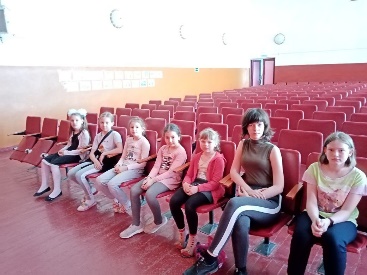 https://ok.ru/profile/574545893188/statuses/1544895570957488 участников 251 просмотрГородецкая А.В.Всего мероприятийВсего участниковВсего просмотров1533119270